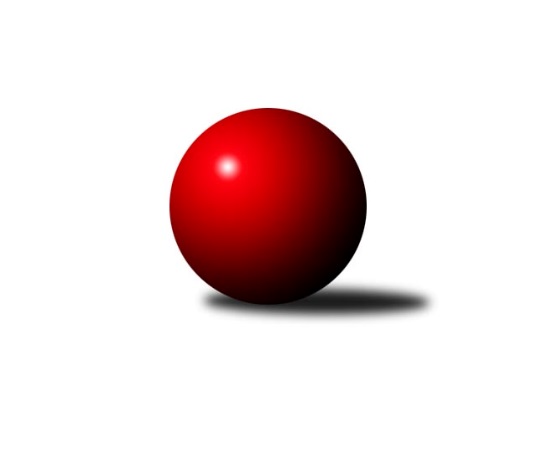 Č.13Ročník 2014/2015	29.5.2024 Meziokresní přebor - Nový Jičín, Přerov, Vsetín 2014/2015Statistika 13. kolaTabulka družstev:		družstvo	záp	výh	rem	proh	skore	sety	průměr	body	plné	dorážka	chyby	1.	Spartak Přerov ˝C˝	13	12	0	1	65.0 : 13.0 	(77.0 : 27.0)	1636	24	1140	496	26.5	2.	TJ Odry ˝B˝	13	10	0	3	53.0 : 25.0 	(60.0 : 44.0)	1594	20	1113	481	31	3.	TJ Spartak Bílovec˝B˝	13	8	0	5	42.5 : 35.5 	(55.0 : 49.0)	1544	16	1082	462	35.2	4.	Kelč˝B˝	13	5	0	8	33.0 : 45.0 	(45.0 : 59.0)	1539	10	1101	439	41.4	5.	TJ Frenštát p.R. ˝B˝	13	2	2	9	25.0 : 53.0 	(43.5 : 60.5)	1460	6	1052	408	49.8	6.	TJ Nový Jičín˝B˝	13	0	2	11	15.5 : 62.5 	(31.5 : 72.5)	1443	2	1042	402	50.6Tabulka doma:		družstvo	záp	výh	rem	proh	skore	sety	průměr	body	maximum	minimum	1.	Spartak Přerov ˝C˝	7	7	0	0	37.0 : 5.0 	(43.5 : 12.5)	1740	14	1817	1668	2.	TJ Odry ˝B˝	7	6	0	1	32.0 : 10.0 	(38.0 : 18.0)	1575	12	1602	1543	3.	TJ Spartak Bílovec˝B˝	6	5	0	1	25.5 : 10.5 	(27.0 : 21.0)	1568	10	1620	1522	4.	Kelč˝B˝	7	4	0	3	23.0 : 19.0 	(27.5 : 28.5)	1558	8	1660	1483	5.	TJ Frenštát p.R. ˝B˝	6	2	1	3	17.0 : 19.0 	(24.0 : 24.0)	1458	5	1592	1348	6.	TJ Nový Jičín˝B˝	6	0	1	5	8.0 : 28.0 	(15.0 : 33.0)	1461	1	1508	1411Tabulka venku:		družstvo	záp	výh	rem	proh	skore	sety	průměr	body	maximum	minimum	1.	Spartak Přerov ˝C˝	6	5	0	1	28.0 : 8.0 	(33.5 : 14.5)	1615	10	1726	1491	2.	TJ Odry ˝B˝	6	4	0	2	21.0 : 15.0 	(22.0 : 26.0)	1598	8	1657	1572	3.	TJ Spartak Bílovec˝B˝	7	3	0	4	17.0 : 25.0 	(28.0 : 28.0)	1539	6	1596	1435	4.	Kelč˝B˝	6	1	0	5	10.0 : 26.0 	(17.5 : 30.5)	1535	2	1627	1475	5.	TJ Frenštát p.R. ˝B˝	7	0	1	6	8.0 : 34.0 	(19.5 : 36.5)	1461	1	1490	1385	6.	TJ Nový Jičín˝B˝	7	0	1	6	7.5 : 34.5 	(16.5 : 39.5)	1440	1	1488	1391Tabulka podzimní části:		družstvo	záp	výh	rem	proh	skore	sety	průměr	body	doma	venku	1.	Spartak Přerov ˝C˝	10	9	0	1	49.0 : 11.0 	(58.5 : 21.5)	1646	18 	5 	0 	0 	4 	0 	1	2.	TJ Odry ˝B˝	10	8	0	2	42.0 : 18.0 	(48.5 : 31.5)	1601	16 	4 	0 	1 	4 	0 	1	3.	TJ Spartak Bílovec˝B˝	10	6	0	4	32.0 : 28.0 	(43.0 : 37.0)	1542	12 	4 	0 	1 	2 	0 	3	4.	TJ Frenštát p.R. ˝B˝	10	2	2	6	22.0 : 38.0 	(33.5 : 46.5)	1458	6 	2 	1 	2 	0 	1 	4	5.	Kelč˝B˝	10	3	0	7	21.0 : 39.0 	(31.5 : 48.5)	1543	6 	2 	0 	3 	1 	0 	4	6.	TJ Nový Jičín˝B˝	10	0	2	8	14.0 : 46.0 	(25.0 : 55.0)	1444	2 	0 	1 	4 	0 	1 	4Tabulka jarní části:		družstvo	záp	výh	rem	proh	skore	sety	průměr	body	doma	venku	1.	Spartak Přerov ˝C˝	3	3	0	0	16.0 : 2.0 	(18.5 : 5.5)	1600	6 	2 	0 	0 	1 	0 	0 	2.	Kelč˝B˝	3	2	0	1	12.0 : 6.0 	(13.5 : 10.5)	1521	4 	2 	0 	0 	0 	0 	1 	3.	TJ Odry ˝B˝	3	2	0	1	11.0 : 7.0 	(11.5 : 12.5)	1571	4 	2 	0 	0 	0 	0 	1 	4.	TJ Spartak Bílovec˝B˝	3	2	0	1	10.5 : 7.5 	(12.0 : 12.0)	1550	4 	1 	0 	0 	1 	0 	1 	5.	TJ Frenštát p.R. ˝B˝	3	0	0	3	3.0 : 15.0 	(10.0 : 14.0)	1437	0 	0 	0 	1 	0 	0 	2 	6.	TJ Nový Jičín˝B˝	3	0	0	3	1.5 : 16.5 	(6.5 : 17.5)	1432	0 	0 	0 	1 	0 	0 	2 Zisk bodů pro družstvo:		jméno hráče	družstvo	body	zápasy	v %	dílčí body	sety	v %	1.	Daniel Malina 	TJ Odry ˝B˝ 	12	/	12	(100%)	21	/	24	(88%)	2.	Rostislav Klazar 	TJ Spartak Bílovec˝B˝ 	9	/	11	(82%)	17.5	/	22	(80%)	3.	Tomáš Binek 	TJ Frenštát p.R. ˝B˝ 	9	/	13	(69%)	18.5	/	26	(71%)	4.	Miroslav Makový 	TJ Frenštát p.R. ˝B˝ 	8	/	12	(67%)	18	/	24	(75%)	5.	Jiří Kohoutek 	Spartak Přerov ˝C˝ 	7	/	8	(88%)	12	/	16	(75%)	6.	Iveta Babincová 	TJ Odry ˝B˝ 	7	/	9	(78%)	12	/	18	(67%)	7.	Marie Pavelková 	Kelč˝B˝ 	7	/	9	(78%)	11.5	/	18	(64%)	8.	Jaroslav Černý 	TJ Spartak Bílovec˝B˝ 	7	/	13	(54%)	11.5	/	26	(44%)	9.	Rostislav Petřík 	Spartak Přerov ˝C˝ 	6	/	6	(100%)	10.5	/	12	(88%)	10.	Michal Symerský 	Spartak Přerov ˝C˝ 	6	/	7	(86%)	12	/	14	(86%)	11.	Michal Loučka 	Spartak Přerov ˝C˝ 	5	/	8	(63%)	10	/	16	(63%)	12.	Tomáš Richtar 	Kelč˝B˝ 	5	/	8	(63%)	7	/	16	(44%)	13.	Ondřej Pitrun 	Kelč˝B˝ 	5	/	9	(56%)	11	/	18	(61%)	14.	Jan Lenhart 	Spartak Přerov ˝C˝ 	4	/	5	(80%)	5.5	/	10	(55%)	15.	Daniel Ševčík st.	TJ Odry ˝B˝ 	4	/	6	(67%)	5	/	12	(42%)	16.	Václav Pumprla 	Spartak Přerov ˝C˝ 	4	/	7	(57%)	8	/	14	(57%)	17.	Ota Beňo 	TJ Spartak Bílovec˝B˝ 	4	/	9	(44%)	11	/	18	(61%)	18.	Věra Ovšáková 	TJ Odry ˝B˝ 	4	/	10	(40%)	9.5	/	20	(48%)	19.	Martin Jarábek 	Kelč˝B˝ 	4	/	13	(31%)	7.5	/	26	(29%)	20.	Miloš Šrot 	TJ Spartak Bílovec˝B˝ 	3.5	/	11	(32%)	8	/	22	(36%)	21.	Jaroslav Pěcha 	Spartak Přerov ˝C˝ 	3	/	3	(100%)	6	/	6	(100%)	22.	Tomáš Polášek 	TJ Nový Jičín˝B˝ 	3	/	7	(43%)	6	/	14	(43%)	23.	Lucie Kučáková 	TJ Odry ˝B˝ 	3	/	7	(43%)	5	/	14	(36%)	24.	Jiří Hradil 	TJ Nový Jičín˝B˝ 	3	/	8	(38%)	4.5	/	16	(28%)	25.	Šárka Pavlištíková 	TJ Nový Jičín˝B˝ 	3	/	10	(30%)	8	/	20	(40%)	26.	Jan Schwarzer  	TJ Nový Jičín˝B˝ 	2.5	/	9	(28%)	7	/	18	(39%)	27.	Jiří Hradílek 	Spartak Přerov ˝C˝ 	2	/	2	(100%)	3	/	4	(75%)	28.	Libor Daňa 	Spartak Přerov ˝C˝ 	2	/	4	(50%)	6	/	8	(75%)	29.	Jiří Brož 	TJ Odry ˝B˝ 	2	/	4	(50%)	3.5	/	8	(44%)	30.	Jana Hájková 	TJ Nový Jičín˝B˝ 	2	/	4	(50%)	2	/	8	(25%)	31.	Jiří Dvořák 	TJ Spartak Bílovec˝B˝ 	2	/	5	(40%)	5	/	10	(50%)	32.	Vojtěch Rozkopal 	TJ Odry ˝B˝ 	1	/	1	(100%)	1	/	2	(50%)	33.	Antonín Pitrun 	Kelč˝B˝ 	1	/	2	(50%)	3	/	4	(75%)	34.	Jiří Janošek 	Kelč˝B˝ 	1	/	2	(50%)	2	/	4	(50%)	35.	Emil Rubač 	TJ Spartak Bílovec˝B˝ 	1	/	3	(33%)	2	/	6	(33%)	36.	Jiří Plešek 	TJ Nový Jičín˝B˝ 	1	/	5	(20%)	3	/	10	(30%)	37.	Zdeněk Zouna 	TJ Frenštát p.R. ˝B˝ 	1	/	5	(20%)	2	/	10	(20%)	38.	Josef Chvatík 	Kelč˝B˝ 	0	/	1	(0%)	1	/	2	(50%)	39.	Lenka Žurková 	TJ Nový Jičín˝B˝ 	0	/	1	(0%)	0	/	2	(0%)	40.	Milan Grejcar 	TJ Frenštát p.R. ˝B˝ 	0	/	1	(0%)	0	/	2	(0%)	41.	Jaroslav Míka 	TJ Odry ˝B˝ 	0	/	2	(0%)	2	/	4	(50%)	42.	Zdeněk Sedlář 	Kelč˝B˝ 	0	/	2	(0%)	0	/	4	(0%)	43.	Jan Mlčák 	Kelč˝B˝ 	0	/	6	(0%)	2	/	12	(17%)	44.	Eva Birošíková 	TJ Nový Jičín˝B˝ 	0	/	6	(0%)	1	/	12	(8%)	45.	Pavel Hedvíček 	TJ Frenštát p.R. ˝B˝ 	0	/	8	(0%)	1	/	16	(6%)	46.	Martin Grejcar 	TJ Frenštát p.R. ˝B˝ 	0	/	12	(0%)	4	/	24	(17%)Průměry na kuželnách:		kuželna	průměr	plné	dorážka	chyby	výkon na hráče	1.	TJ Spartak Přerov, 1-6	1648	1147	500	32.6	(412.1)	2.	TJ Kelč, 1-2	1540	1097	443	42.2	(385.2)	3.	TJ Spartak Bílovec, 1-2	1534	1094	440	38.3	(383.5)	4.	TJ Odry, 1-4	1533	1081	452	37.3	(383.4)	5.	TJ Nový Jičín, 1-4	1503	1077	426	42.7	(376.0)	6.	Sokol Frenštát pod Radhoštěm, 1-2	1484	1068	415	42.3	(371.1)Nejlepší výkony na kuželnách:TJ Spartak Přerov, 1-6Spartak Přerov ˝C˝	1817	9. kolo	Libor Daňa 	Spartak Přerov ˝C˝	487	9. koloSpartak Přerov ˝C˝	1788	4. kolo	Václav Pumprla 	Spartak Přerov ˝C˝	485	7. koloSpartak Přerov ˝C˝	1765	3. kolo	Ondřej Pitrun 	Kelč˝B˝	483	9. koloSpartak Přerov ˝C˝	1731	13. kolo	Rostislav Petřík 	Spartak Přerov ˝C˝	468	4. koloSpartak Přerov ˝C˝	1722	7. kolo	Václav Pumprla 	Spartak Přerov ˝C˝	464	4. koloSpartak Přerov ˝C˝	1686	11. kolo	Rostislav Petřík 	Spartak Přerov ˝C˝	464	3. koloSpartak Přerov ˝C˝	1668	1. kolo	Rostislav Petřík 	Spartak Přerov ˝C˝	459	9. koloTJ Odry ˝B˝	1657	3. kolo	Michal Symerský 	Spartak Přerov ˝C˝	455	3. koloKelč˝B˝	1627	9. kolo	Jiří Hradílek 	Spartak Přerov ˝C˝	450	11. koloTJ Spartak Bílovec˝B˝	1596	1. kolo	Michal Symerský 	Spartak Přerov ˝C˝	449	13. koloTJ Kelč, 1-2Spartak Přerov ˝C˝	1726	5. kolo	Miroslav Makový 	TJ Frenštát p.R. ˝B˝	462	3. koloKelč˝B˝	1660	1. kolo	Jan Lenhart 	Spartak Přerov ˝C˝	456	5. koloKelč˝B˝	1622	11. kolo	Tomáš Richtar 	Kelč˝B˝	438	1. koloTJ Odry ˝B˝	1577	7. kolo	Jiří Kohoutek 	Spartak Přerov ˝C˝	437	5. koloKelč˝B˝	1576	7. kolo	Tomáš Binek 	TJ Frenštát p.R. ˝B˝	434	13. koloTJ Spartak Bílovec˝B˝	1561	10. kolo	Ondřej Pitrun 	Kelč˝B˝	431	10. koloKelč˝B˝	1558	5. kolo	Věra Ovšáková 	TJ Odry ˝B˝	430	7. koloKelč˝B˝	1509	10. kolo	Rostislav Petřík 	Spartak Přerov ˝C˝	428	5. koloKelč˝B˝	1497	13. kolo	Jan Mlčák 	Kelč˝B˝	426	7. koloTJ Nový Jičín˝B˝	1488	1. kolo	Ondřej Pitrun 	Kelč˝B˝	425	1. koloTJ Spartak Bílovec, 1-2TJ Odry ˝B˝	1640	9. kolo	Rostislav Klazar 	TJ Spartak Bílovec˝B˝	451	3. koloTJ Spartak Bílovec˝B˝	1620	13. kolo	Daniel Ševčík st.	TJ Odry ˝B˝	434	9. koloTJ Spartak Bílovec˝B˝	1578	9. kolo	Emil Rubač 	TJ Spartak Bílovec˝B˝	424	4. koloTJ Spartak Bílovec˝B˝	1575	4. kolo	Rostislav Klazar 	TJ Spartak Bílovec˝B˝	423	13. koloTJ Spartak Bílovec˝B˝	1556	6. kolo	Ota Beňo 	TJ Spartak Bílovec˝B˝	413	13. koloTJ Spartak Bílovec˝B˝	1555	3. kolo	Daniel Malina 	TJ Odry ˝B˝	408	9. koloSpartak Přerov ˝C˝	1550	6. kolo	Rostislav Klazar 	TJ Spartak Bílovec˝B˝	407	9. koloTJ Spartak Bílovec˝B˝	1522	7. kolo	Jaroslav Černý 	TJ Spartak Bílovec˝B˝	405	9. koloTJ Frenštát p.R. ˝B˝	1486	7. kolo	Věra Ovšáková 	TJ Odry ˝B˝	403	9. koloKelč˝B˝	1475	4. kolo	Rostislav Klazar 	TJ Spartak Bílovec˝B˝	401	6. koloTJ Odry, 1-4Spartak Přerov ˝C˝	1651	8. kolo	Daniel Ševčík st.	TJ Odry ˝B˝	430	12. koloTJ Odry ˝B˝	1602	10. kolo	Daniel Malina 	TJ Odry ˝B˝	425	5. koloTJ Odry ˝B˝	1587	8. kolo	Daniel Malina 	TJ Odry ˝B˝	422	2. koloTJ Odry ˝B˝	1579	2. kolo	Daniel Malina 	TJ Odry ˝B˝	419	8. koloTJ Odry ˝B˝	1577	5. kolo	Jiří Brož 	TJ Odry ˝B˝	418	1. koloTJ Odry ˝B˝	1569	12. kolo	Iveta Babincová 	TJ Odry ˝B˝	415	10. koloTJ Odry ˝B˝	1568	11. kolo	Věra Ovšáková 	TJ Odry ˝B˝	415	10. koloTJ Odry ˝B˝	1543	1. kolo	Rostislav Klazar 	TJ Spartak Bílovec˝B˝	415	5. koloKelč˝B˝	1527	2. kolo	Michal Loučka 	Spartak Přerov ˝C˝	414	8. koloTJ Spartak Bílovec˝B˝	1520	5. kolo	Jaroslav Pěcha 	Spartak Přerov ˝C˝	413	8. koloTJ Nový Jičín, 1-4Spartak Přerov ˝C˝	1594	2. kolo	Rostislav Klazar 	TJ Spartak Bílovec˝B˝	444	8. koloTJ Spartak Bílovec˝B˝	1583	8. kolo	Michal Symerský 	Spartak Přerov ˝C˝	417	2. koloTJ Odry ˝B˝	1572	4. kolo	Martin Jarábek 	Kelč˝B˝	408	6. koloKelč˝B˝	1569	6. kolo	Iveta Babincová 	TJ Odry ˝B˝	404	4. koloTJ Nový Jičín˝B˝	1508	4. kolo	Tomáš Binek 	TJ Frenštát p.R. ˝B˝	403	9. koloSpartak Přerov ˝C˝	1491	12. kolo	Jan Lenhart 	Spartak Přerov ˝C˝	401	2. koloTJ Nový Jičín˝B˝	1487	6. kolo	Jaroslav Černý 	TJ Spartak Bílovec˝B˝	400	8. koloTJ Frenštát p.R. ˝B˝	1475	9. kolo	Šárka Pavlištíková 	TJ Nový Jičín˝B˝	399	9. koloTJ Nový Jičín˝B˝	1475	9. kolo	Jana Hájková 	TJ Nový Jičín˝B˝	399	4. koloTJ Nový Jičín˝B˝	1468	8. kolo	Ondřej Pitrun 	Kelč˝B˝	399	6. koloSokol Frenštát pod Radhoštěm, 1-2Spartak Přerov ˝C˝	1605	10. kolo	Miroslav Makový 	TJ Frenštát p.R. ˝B˝	450	8. koloTJ Frenštát p.R. ˝B˝	1592	8. kolo	Tomáš Binek 	TJ Frenštát p.R. ˝B˝	444	8. koloTJ Odry ˝B˝	1585	6. kolo	Iveta Babincová 	TJ Odry ˝B˝	439	6. koloTJ Spartak Bílovec˝B˝	1540	12. kolo	Miroslav Makový 	TJ Frenštát p.R. ˝B˝	434	5. koloKelč˝B˝	1501	8. kolo	Tomáš Binek 	TJ Frenštát p.R. ˝B˝	419	10. koloTJ Frenštát p.R. ˝B˝	1484	10. kolo	Tomáš Binek 	TJ Frenštát p.R. ˝B˝	416	12. koloTJ Frenštát p.R. ˝B˝	1471	2. kolo	Miroslav Makový 	TJ Frenštát p.R. ˝B˝	415	12. koloTJ Frenštát p.R. ˝B˝	1442	12. kolo	Jaroslav Pěcha 	Spartak Přerov ˝C˝	414	10. koloTJ Spartak Bílovec˝B˝	1435	2. kolo	Tomáš Binek 	TJ Frenštát p.R. ˝B˝	413	2. koloTJ Frenštát p.R. ˝B˝	1410	5. kolo	Jaroslav Černý 	TJ Spartak Bílovec˝B˝	409	12. koloČetnost výsledků:	6.0 : 0.0	5x	5.5 : 0.5	1x	5.0 : 1.0	14x	4.0 : 2.0	4x	3.0 : 3.0	2x	2.0 : 4.0	4x	1.0 : 5.0	7x	0.0 : 6.0	2x